                                               РЕЗЮМЕ.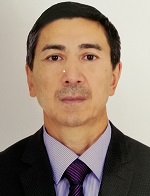 АКИШЕВ КАРШЫГА МАКСУТОВИЧ                          E-mail: akmail04cx@mail.ru Тел:77051534624г.Нурсултан, Есильский район, мкр. УркерОбразование:1983-1989 гг. - высшее, Ленинградский политехнический институт, специализация –технология роботизированного производства, квалификация «Инженер-механик»; Кандидат технических наук по специальности 05.13.06-автоматизация и управление технологическими процессами и производствами (по отраслям). Эксперт (НАОКО-IQAA)Опыт работы:Академический:Работа в данной организацииС сентября 2022 года по настоящее время асс. профессор,  Казахский университет технологии и бизнеса, кафедра «Информационные технологии».Предыдущие места работы в организациях образования:Неакадемический:17.03.17-1.03.18 -ИП Акишев директор1.11.16-17.03.17-Главный технический менеджер ТОО «Мобайл телеком сервис» .г.Астана13.11.2013-1.11.2016-технический директор Акмоинского филиала АО АЛТЕЛ13.05.2013-13.11.2013-административный директор Акмолинского филиала АО АЛТЕЛ.1.011.2007-13.05.2013-Директор Павлодарского филиала АО АЛТЕЛ1.05.2007-1.05.2011-директор Павлодарского представительства ТОО Ивентистелеком14.12.1995-30.10.2007-Начальник технической службы АО «АЛТЕЛ» г.Павлодар.Повышение квалификации:-«Стратегический менеджмент, управление международными проектами, предпринимательство и коммерциализация»Сертификат,октябрь,2018г- «Повышение качества научных исследований с помощью баз Scopus и Science Direct», Сертификат от 28.11.2018 г.- Еnglish language program,Сертификат декабрь 2018г(курсы методики преподавания английского языка-Инновационные научно-производственные технологии и оборудование в области металлургии. Сертификат. Январь 2019г.«Инженерное моделирование. Сертификат. Январь,2021г, Промышленная электроника. Сертификат. Январь,2021г.Адаптивные интеллектуальные технологии, сертификат, июнь, 2022гСистемный анализ в IT. Сертификат, июль, 2022г.Мехатронные системы, декабрь 2022г.Элементы и устройства систем управления, декабрь,2022г.Автоматизация и Методология DEVOPS, январь, 2023г.Искусственный интеллект, январь, 2023г.Знание языковРусский, казахский  -родной, немецкий, английский-чтение, письмо, разговорный,  французский-чтение, письмо, разговорный, китайский-технический.Публикации и презентации:Опубликовано более 70 научных статей, учебных пособий, в том числе в международных конференциях,  в журналах, рекомендованных ККСОН, Scopus, получено 6 свидетельств на интелектуальную собственность, 1- электронный учебник, 1- патент на изобретении. Статьи по направлениям исследования:1.Разработка структурно-функциональной модели  технологической системы производства строительных изделий с использованием техногенных отходов. Науки и техника Казахстана. №2,2019,С.69-74. РИНЦ.2.Анализ существующих зарубежных и отечественных разработок применения имитационных моделей и методов математической статистики в отрасли строительства. Вестник ПГУ,серия Энергетическая, №4, Павлодар,2019г. С.64-75. ВАК РК3.Description of the information logical model of technology of production of building products using industrial waste and the IDEF1X metodology. Вестник Евразийского национального университета им.Гумилева , серия технические науки и технологии,№4 (129), г.Нурсултан..ВАК РК.4.Применение методов кластерного анализа для статистической оценки качества металлургического шлака Павлодарского филиала ТОО «КАСТИНГ. Проблемы автоматики и управления. НАН КР, институт автоматики и информационных технологий.Бишкек, 2019, №2(37). С.79-88.ВАК КР.5.Checking the adequacy of the simulation model of the production line of construction product. Наука, новые технологии и инновации Кыргызстана,Бишкек,2020,№1,стр.27-32. ВАК КР,6. Патент на бетонную смесь. №10842. 20.11.2020.7. SIMULATION MODEL AS A TOOL OF WORK OPTIMIZATION OF A TECHNOLOGICAL LINE OF PRODUCTION OF CONSTRUCTION PRODUCTS. RJAEE,17(10)(2020) 2491-2499pp.(Scopus), Q3/8. MATHEMATICAL FORMULATION AND THE PROBLEM SOLUTION OF CLUSTERING RECIPES OF CONCRETE MIXTURES USING TECHNOGENIC WASTE AND SLAGS OF METALLURGICAL ENTERPRISES.  Металлургия, 2022.61(1)213-216.(Scopus), Q3, percentile 37.9. Методы нейронных сетей и глубокого обучения на основе интеллектуального агента. Журнал «Надежность и качество сложных систем» №3, 2021г.- С.25-31. ВАК РФ.10. Математическая модель искусственной нейронной сети для решения задач data mining. Журнал «Надежность и качество сложных систем» №3, 2021г.- С.33-37. ВАК РФ.11. Improving the reliability of mechanisms and assemblies in automatic control and regulation systems. Известия НАН РК серия геология и технические науки (Scopus). №1,2022.-С. 71-79.Q3, percentile 4012. ТЕОРЕТИЧЕСКИЕ ПРЕДПОСЫЛКИ И ПЕРСПЕКТИВЫ  РАЗРАБОТКИ АВТОМАТИЗИРОВАННОЙ СИСТЕМЫ УПРАВЛЕНИЯ ТЕХНОГЕННЫМИ МЕСТОРОЖДЕНИЯМИ ПАВЛОДАРСКОЙ ОБЛАСТИ. Вестник Торайгыров Университет. 2022, №4. ВАК РК.13. ОЦЕНКА ЭФФЕКТИВНОСТИ ВЫПОЛНЕНИЯ АВАРИЙНЫХ РАБОТ НА СЕТИ  ОПЕРАТОРОВ МОБИЛЬНОЙ СВЯЗИ. ВИИРЭС.,2022,№4.- стр.93-100. ВАК РК.14. ӘУӘ КЕҢІСТІГІН ӨТКІЗУ ҚАБІЛЕТІН ОҢТАЙЛАНДЫРУ ҮШІН RNPТҰЖЫРЫМДАМАСЫН ҚОЛДАНУ.  Научные труды ВИИРЭС, 2022, №4, стр.116-123. ВАК РК.15. БАСҚАРУ АЛГОРИТМІ БАР МИКРОКОНТРОЛЛЕР АРҚЫЛЫ НЕГІЗДЕЛГЕН ЭНЕРГИЯНЫ ЕСЕПКЕ АЛУДЫҢ ИНТЕЛЛЕКТУАЛДЫ ЖҮЙЕСІ. Научные труды. ВИИРЭС, 2022,№4, стр.136-143. ВАК РК.16. НАВИГАЦИЯ ҚҰРАЛДАРЫНЫҢ РАДИОЭЛЕКТРОНДЫҚ ЖАБДЫҒЫНЫҢ ТИІМДІЛІГІН АРТТЫРУДЫ ҚАМТАМАСЫЗ ЕТЕТІНІС-ШАРАЛАР. Научные труды ВИИРЭС, 2022,№4, стр.40-49. ВАК РК.17. «Применение технологий Глонасс для исследования мобильных процессов при выполнении полевых механизированных работ». Вестник науки КАТУ им. Сейфулина.№4,2022, Ч-2.стр.48-55. ВАК РК.18. ПРАКТИЧЕСКАЯ РЕАЛИЗАЦИЯ АВТОМАТИЗИРОВАННОЙ СИСТЕМЫ УПРАВЛЕНИЯ ПРОЦЕССОМ ПОДПОЧВЕННОГО ВНЕСЕНИЯ УДОБРЕНИЙ. Вестник Торайгыров университет, 2023, №1 .-С.30-39. ВАК Р..19. APPLICATION OF THE PRINCIPLE OF SPECIAL STATES IN DEVELOPING SIMULATION MODEL. Известия НАН РК Геологи и технические науки, 2023,№1, стр.33-43.Scopus,Q3, процентиль 40.Монография. Инженерное моделирование сложных технологических систем (производство строительных изделий с использованием техногенных отходов). Издательство «ЛантарBOOKS», Алматы, 2023.-142с, 500 экз. ISBN 978-601-361-254-6Элементы и автоматика технологических процессов.:уч.пособие. Издательство «АДАЛКІТАР», Алматы-,2022.-169с, 500экз. ISBN 978-601-311-080-6Проектирование, автоматизация и управление технологическими процессами. :уч.пособие.Издательство «АДАЛКІТАР», Алматы-,2022.-85с, 500экз. ISBN 978-601-311-079-0ТЕХНОЛОГИЯЛЫҚ ПРОЦЕСТЕРДІ ЖОБАЛАУ, АВТОМАТТАНДЫРУ ЖӘНЕ БАСҚАРУ. Уч. Пособие. Изд. АДАЛ КІТАП, Алматы,2023.-75с. ISBN 978-601-7681-07-4КҮРДЕЛІ ТЕХНИКАЛЫҚ ОБЪЕКТІЛЕРМЕН ЖҮЙЕЛЕРДІҢ АВТОМАТИКАСЫ МЕН МЕХАНИЗМДЕРІ. :уч. Пособие. Изд. АДАЛ КІТАП, Алматы,2023.-145с. ISBN 978-601-7681-05-0БАСҚАРУДЫ АВТОМАТТАНДЫРУ ЖҮЙЕЛЕРІНІҢ ЭЛЕМЕНТТЕРІ МЕН АППАРАТУРАСЫ. :уч.пособие..Изд. АДАЛ КІТАП, Алматы,2023.-152с.Автоматты баскақараудың теориялық негіздері бойнша дәристер курсы. Оқу куралы. Изд. АДАЛ КІТАП, Алматы,2023.-1272с. ISBN 978-601-361-283-6Электрондық оқулық «АВТОМАТТЫ БАСҚАРУ ТЕОРИЯСЫНЫҢ ҚАЗІРГІ АСПЕКТІЛЕРІ»Scopus-1, РИНЦ -2.Новые научные разработки:Участие в качестве исследователя в Подпроекте №АРР-SSG-17/0290P «Инновационные технологии использования твердых техногенных отходов предприятий теплоэнергетики и металлургии Павлодарской области в производстве строительных материалов», финансируемого в рамках Проекта «Стимулирование продуктивных инноваций», поддерживаемого Всемирным Банком и Правительством Республики Казахстан.  Сфера научных интересов Индустриальный интернет вещей (IIoT), инженерное моделировоание сложных технологических систем,  имитационное моделирование, практическое применение нейросетей,  разработка новых материалов, проектирование и внедрение АСУТП, информационно-программное обеспечение  АСУ, автоматизация производственных и технологических процессов, технология связи IoT, информационные технологии.Подготовка электронных УМКДРазработы УМКД по 40 дисциплинам.Руководствомагистрантами Кобейев Ақтлек  КырыкбайұлСаттыкова Бану Ержан кызыСаттыкова Улдана ЕржанкызыЕржұман Санжар ЕржанұлыЖуманиязов Алдияр МадиевичНурумбетов Ильяс НурумбетовичТулегенов Алишер Канатович